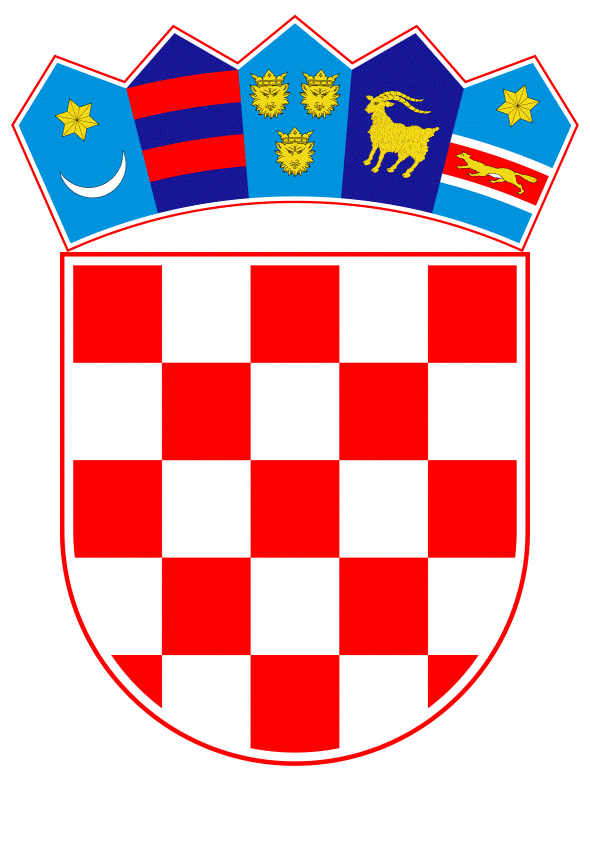 VLADA REPUBLIKE HRVATSKEZagreb, 25. lipnja 2020._________________________________________________________________________________________________________________________________________________________________________________________________________________________________											PrijedlogNa temelju članka 31. stavka 3. Zakona o Vladi Republike Hrvatske  (Narodne novine, br. 150/11, 119/14, 93/16 i 116/18), Vlada Republike Hrvatske je na sjednici održanoj ______________________donijela Z A K LJ U Č A K1.	Prihvaća se Nacrt programa suradnje između Ministarstva kulture Republike Hrvatske i Ministra kulture i nacionalne baštine Republike Poljske za godine 2020. - 2023., u tekstu koji je dostavilo Ministarstvo kulture aktom, klase: 018-01/18-01/0012, urbroja: 532-03-01-01-01/2-20-08, od 16. lipnja 2020.2.	Program suradnje iz točke 1. ovoga Zaključka potpisat će izvanredni i opunomoćeni veleposlanik Republike Hrvatske u Republici Poljskoj.KLASA:URBROJ:Zagreb, PREDSJEDNIKmr. sc. Andrej PlenkovićObrazloženjeProgramom suradnje između Ministarstva kulture Republike Hrvatske i Ministra kulture i nacionalne baštine Republike Poljske u područjima kulture i umjetnosti za godine 2020.-2023. potiče se suradnja institucija dviju zemalja koje su aktivne u područjima kulture i umjetnosti u sljedećem četverogodišnjem razdoblju. Predloženi Program se sklapa u provedbi Ugovora između Vlade Republike Hrvatske i Vlade Republike Poljske o kulturnoj i prosvjetnoj suradnji, sastavljenog u Zagrebu 14. rujna 1995. (NN – Međunarodni ugovori 19/97), zbog operativne razrade suradnje, za godine od 2020.-2023., u okvirima utvrđenim spomenutim Ugovorom te u skladu sa zakonodavstvom države svakog sudionika.Ovim Programom suradnje potaknut će se razmjena i suradnja između umjetnika kao i kulturnih i umjetničkih ustanova i udruženja ako i podržati različiti oblici izravne suradnje između kulturnih institucija od uzajamnoga interesa. Isto tako potaknut će se uzajamno pozivanje kulturnih djelatnika i stručnjaka u područjima kulture i umjetnosti na sudjelovanje u međunarodnim kulturnim događajima organiziranim u objema zemljama.Ovim Programom podržava se muzejska djelatnost obiju zemalja poticanjem izravne suradnje između galerija, muzeja, i drugih profesionalnih institucija iz područja muzeologije. Programom će se potaknuti i izravna suradnja u području izvedbenih umjetnosti, kulturne baštine, književnosti i izdavačke djelatnosti, kao i poticati i razvijati postojeća visoka razina suradnje između audiovizualnih zajednica dviju zemalja, što se osobito odnosi na razvoj koprodukcija. Potpisivanjem ovog Programa suradnje unaprijedit će se već postojeći dobri odnosi dviju zemalja te tako produbiti i stvoriti okvir za nove oblike suradnje.Slijedom navedenoga, predlaže se donošenje Zaključka kojim će se utvrditi da će Program suradnje iz točke 1. ovoga Zaključka potpisati izvanredni i opunomoćeni veleposlanik Republike Hrvatske u Republici Poljskoj.Predlagatelj:Ministarstvo kulturePredmet:Prijedlog zaključka u vezi s potpisivanjem Programa suradnje između Ministarstva kulture Republike Hrvatske i Ministra kulture i nacionalne baštine Republike Poljske za godine 2020. - 2023.